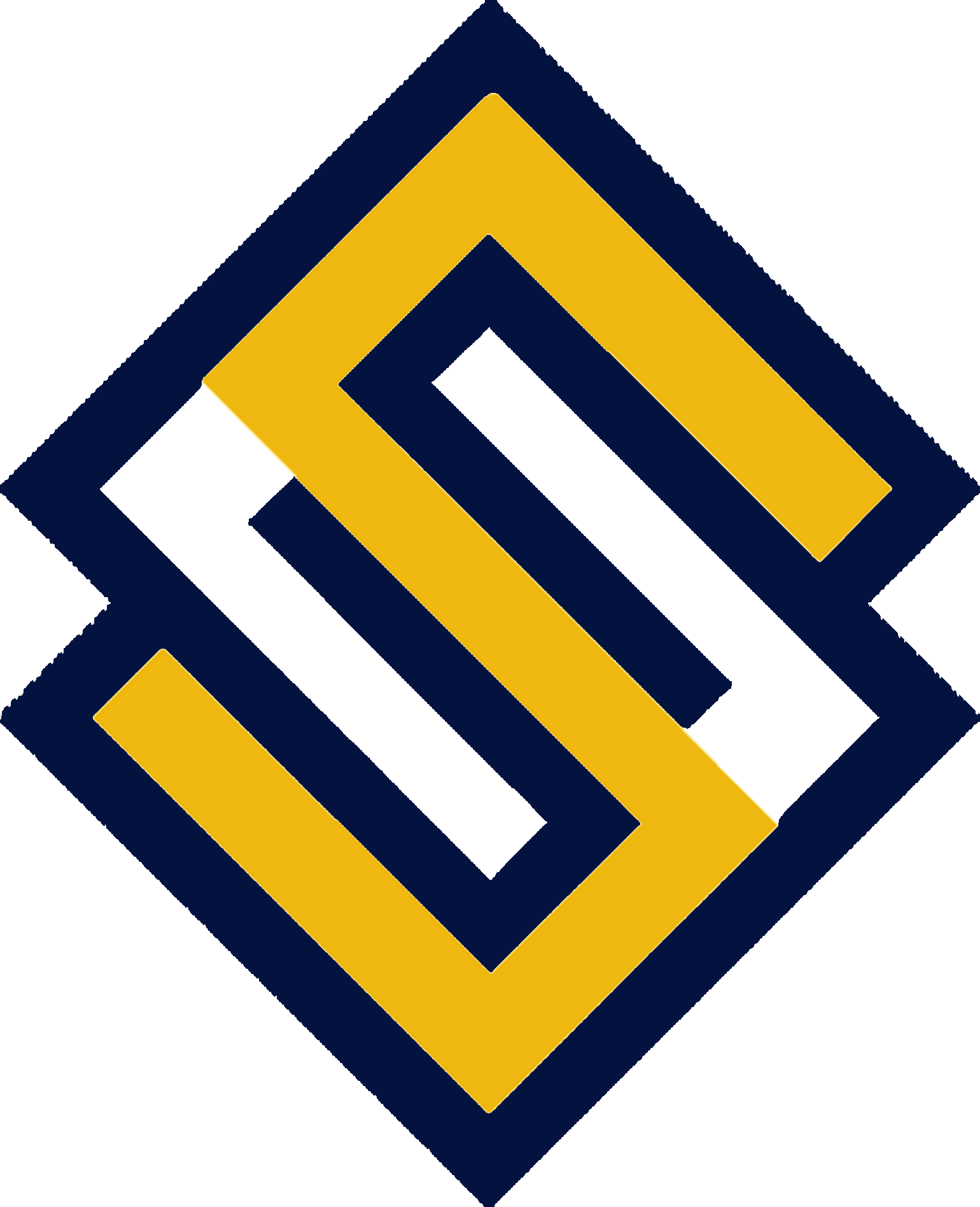 CORPORATE ACCOUNT OPENING FORMFull Name :	 			                                                                                                                      Company Type :		Registration No.  	Country :	 		Date Of Incorporation :   	Registered Address:   	Business Mailing Address :   	Is your company listed on any Stock Exchange, If so please provide details :CORPORATE ACCOUNT OPENING FORMName and contact information of the compliance officer:Business Description	 	Source Of Funds:	 	                                                                                                         Please state the expected number of payments/transaction per year (in USD):CORPORATE ACCOUNT OPENING FORMPlease list the top five countries your institution operate in and the percentage of business in each location :Please confirm if any Directors/ Authorized signatory or Beneficial owner is Politically exposed person If yes, please specify :Does the FI have branches or subsidiaries located in countries against which the US, EU or the UN has enacted economic sanctions/embargoes? If yes, please specify the countries :CORPORATE ACCOUNT OPENING FORMCORPORATE ACCOUNT DOCUMENT REQUIREMENT CHECKLISTCertificate of incorporation OR Memorandum & Articles of association OR any other relevant founding documentsResolution of board of directors to open an account with Suncrypto, and identification of those who have authority to operate the accountCompany’s registered office address (Eg. office land line bill, latest bank statement etc.)Proof of identity of all directors. ( Any government issued personal identity card.)Identity and address proof of the authorized personIdentity & address proof of the beneficial owner with ownership or owning more than 25% shareholding or voting rights (shareholding pattern)Any document which states the nature of businessFinancial documents indicating source of funds and other financial details eg: approx net worthSignature (Minimum 2 Directors Or Company Secretary)